                                                                                                  проект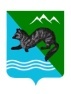 ПОСТАНОВЛЕНИЕАДМИНИСТРАЦИИ СОБОЛЕВСКОГО МУНИЦИПАЛЬНОГО РАЙОНА КАМЧАТСКОГО КРАЯ2020                                               с.Соболево                                 №Об утверждении Положения об организации учёта детей, подлежащих обучению  в образовательных организациях Соболевского муниципального района по образовательным программам дошкольного образования, начального общего, основного общего и среднего общего образованияВ  соответствии с Федеральным  законом от 29.12.2012 № 273-ФЗ «Об образовании в Российской Федерации», Федеральным законом Российской Федерации от 24.06.0999г. №120-ФЗ «Об основах системы профилактики безнадзорности и правонарушений несовершеннолетних», в целях  осуществления ежегодного персонального учёта детей, подлежащих обучению в образовательных организациях Соболевского муниципального района по образовательным программам дошкольного образования, начального общего, основного общего и среднего общего образованияАДМИНИСТРАЦИЯ   ПОСТАНОВЛЯЕТ:      1. Утвердить Положение об организации учёта детей, подлежащих обучению в образовательных организациях Соболевского муниципального района по образовательным программам дошкольного образования, начального общего, основного общего и среднего общего образования (далее по тексту – Положение) согласно приложению.     2.	Управлению образования и молодежной политики администрации Соболевского муниципального района:     2.1. Организовать работу по проведению ежегодного персонального учёта детей, подлежащих обучению в образовательных организациях Соболевского муниципального района по образовательным программам дошкольного образования, начального общего, основного общего и среднего общего образования в соответствии с Положением.     2.2. Довести настоящее постановление до сведения руководителей муниципальных образовательных организаций для принятия его к руководству и исполнению.    3.Рекомендовать ГБУЗ ЦРБ «Соболевская районная больница» обеспечить представление  сведений  о детском населении в соответствии с приложением №11 к Положению.    4. Контроль  исполнения  настоящего постановления возложить на руководителя  Управления образования и молодежной политики администрации Соболевского муниципального района.    5. Управлению делами администрации Соболевского муниципального района направить настоящее постановление для опубликования в  районной  газете «Соболевский вестник» и разместить на официальном сайте  Соболевского муниципального района в информационно-телекоммуникационной сети Интернет.          6. Признать утратившим силу постановление  главы Соболевского муниципального района от 09.10.2008г.  № 279 «Об организации учета детей, подлежащих обязательному обучению в образовательных учреждениях, реализующих образовательные программы начального общего, основного общего и среднего (полного) общего образования на территории Соболевского муниципального района».         7. Настоящее постановление вступает в силу после его официального опубликования (обнародования). Заместитель главы администрации Соболевского муниципального района                             Е.В.ХорошайлоП ОЛ О Ж Е Н И Еоб  организации учета детей,  подлежащих обучению по образовательным                                                                                                                                                                                                                                                                          программам дошкольного, начального общего, основного общего и среднего общего образования в муниципальных образовательных организациях, расположенных на территории  Соболевского муниципального района1. Общие положения1.1. Настоящее Положение разработано в соответствии с Конституцией Российской Федерации, Федеральным законом от 29.12.2012г. №273-ФЗ «Об образовании в Российской Федерации», Федеральным законом Российской Федерации от 24.06.1999 №120-ФЗ «Об основах системы профилактики безнадзорности и правонарушений несовершеннолетних», Федеральным законом  от 27.07.2006г. №152-ФЗ «О персональных данных», Федеральным законом  от 27.07.2006г. №149-ФЗ «Об информации, информационных технологиях и о защите информации», иными  нормативными правовыми актами Российской Федерации. 1.2. Настоящее Положение определяет порядок ежегодного персонального учета детей в возрасте от 0  до 18 лет, подлежащих обучению в образовательных организациях, реализующих образовательные программы дошкольного, начального общего, основного общего и среднего общего образования, проживающих (постоянно или временно) или пребывающих на территории  Соболевского муниципального   района, независимо от наличия (отсутствия) регистрации по месту жительства (пребывания) (далее - учет детей) в целях:- обеспечения их конституционного и гарантированного права на получение общедоступного и бесплатного  общего образования в пределах федеральных государственных образовательных стандартов;-организации своевременного учета детей, подлежащих обучению в муниципальных образовательных организациях, реализующих образовательные программы дошкольного, начального общего, основного общего и среднего общего образования;-организации учета детей дошкольного возраста, не охваченных услугами дошкольного образования, и обеспечения равных стартовых возможностей детей для обучения в начальной школе;-планирования контингента детей, подлежащих приему в первые классы общеобразовательных организаций;-выявления детей, систематически пропускающих  образовательные учреждения без уважительной причины, и принятия мер по решению проблемы;-взаимодействия органов, учреждений, организаций, участвующих в учете детей, подлежащих обучению в муниципальных образовательных организациях.                                 2. Организация работы по учету детей2.1. Учет детей осуществляется путем:2.1.1.Формирования информационной базы данных, которая составляется муниципальными дошкольными образовательными организациями в виде списков детей в возрасте от 0 до 6 лет 6 месяцев (возраст по состоянию на 1 сентября текущего года)  по месту их проживания (пребывания) на территории, за которой закреплена образовательная организация (срок: ежегодно до 15 сентября).2.1.2. Формирования  информационной базы данных, которая составляется муниципальными общеобразовательными организациями в виде списков детей в возрасте от 6 лет  6 месяцев до 18 лет (возраст по состоянию на 1 сентября текущего года) по месту их проживания (пребывания) на территории, за которой закреплена образовательная организация (срок: ежегодно до 15 сентября).2.1.3. Формирования  единой информационной базы данных, которая  формируется  Управлением образования и молодежной политики администрации Соболевского муниципального района (далее Управление образования)  в виде списков   детей в возрасте от 0 до 18 лет (срок: ежегодно до  1 октября),  проживающих (постоянно или временно) или пребывающих на территории Соболевского муниципального  района  независимо от наличия (отсутствия) регистрации по месту жительства (пребывания) (далее - информационная база данных).2.1.4. Отслеживания Управлением образования   приема и обучения детей в муниципальных образовательных организациях. 2.2. Учет детей в Соболевском муниципальном  районе осуществляется Управлением образования во взаимодействии с:-муниципальными дошкольными образовательными организациями;-муниципальными общеобразовательными организациями;-учреждениями, организациями здравоохранения (в пределах своей компетенции, по согласованию);-органами учреждений системы профилактики безнадзорности и правонарушений несовершеннолетних: органами внутренних дел (в пределах своей компетенции, по согласованию), комиссией по делам несовершеннолетних и защите их прав  администрации  Соболевского муниципального района (далее- Комиссия) (в пределах своей компетенции);-администрациями муниципальных образований Соболевского муниципального района (в пределах своей компетенции, по согласованию).2.3. Источниками для составления списков служат:- сведения о несовершеннолетних детях, полученные  от образовательных организаций ; - сведения о регистрации по месту жительства или месту пребывания граждан, представляемые органами регистрационного учета граждан на территории  Соболевского муниципального района по запросу Управления образования, руководителей  образовательных организаций;- сведения участковых педиатров учреждений здравоохранения о детском населении, в том числе о детях, не зарегистрированных по месту жительства, но фактически проживающих на соответствующей территории, представляемые учреждениями здравоохранения  на  территории  Соболевского муниципального района по запросу Управления образования и руководителей  образовательных организаций;- сведения Управления образования о детях, состоящих на учете  для определения в муниципальные  образовательные организации, реализующие образовательные программы дошкольного образования в соответствии с электронной базой данных «Е-услуги. Образование» ГИС «Сетевой город».2.4. Муниципальные образовательные организации, реализующие программы дошкольного образования:-  формируют общую информацию о детях в возрасте от 0 до 6,6 лет, проживающих на территории, за которой закреплена образовательная организация (Приложение №1 к Положению) - формируют списки воспитанников, обучающихся в образовательных организациях, реализующих образовательные программы дошкольного образования (Приложение №2 к  Положению);- формируют списки детей, проживающих на территории, за которой закреплена образовательная организация,  подлежащих обучению по образовательным программам дошкольного образования, но не посещающих образовательную организацию (Приложение №3 к  Положению);- формируют списки воспитанников, заканчивающих дошкольное образование в отчетном году и подлежащих приему в первый класс в будущем учебном году (Приложение №4 к  Положению).2.5. Муниципальные общеобразовательные организации:- формируют общую информацию о детях в возрасте от 6,6 до 18 лет, проживающих на территории, за которой закреплена образовательная организация (Приложение №1 к Положению) -  формируют списки детей, проживающих на территории, за которой закреплена образовательная организация, и обучающихся по программам общего образования в данной организации (Приложение № 5 к Положению).          -  формируют  списки детей,  проживающих  на территории, за которой закреплена образовательная организация, и  обучающихся по программам общего образования   в других образовательных организациях  (Приложение № 6 к Положению).                 -  формируют списки детей,  проживающих  на территории, за которой закреплена  образовательная организация,  не имеющих общего образования и не обучающихся  в нарушение Федерального закона от 29.12.2012 г. №273 «Об образовании в Российской Федерации» (Приложение № 7 к Положению).    -  предоставляют сведения о продолжении образования выпускников образовательной организации (Приложение № 8 к Положению).2.6. Списки детей формируются в алфавитном порядке по каждому году рождения, подписываются руководителем и скрепляются печатью образовательной организации.2.7. Списки детей, проживающих на  территориях, за которыми закреплена образовательная организация, в соответствии с установленными формами (Приложение  №№ 1, 2, 3, 5, 6, 7,8), ежегодно, не позднее 15 сентября, а по форме в соответствии с Приложением №4 – до 31 декабря текущего года,   направляются образовательными организациями на бумажном и электронном носителях в Управление образования  для проведения сверки с муниципальной информационной базой по учету детей в возрасте от 0 до 18  лет и внесения в нее изменений. 2.7. Уполномоченные должностные лица учреждений здравоохранения ежегодно в период с 1 сентября по 30 сентября  по запросу   Управления образования представляют в Управление образования сведения о детях по установленной форме (Приложение № 11  к настоящему Положению) на бумажном и электронном носителях. 2.8. После предоставления сведений образовательными организациями Управлением образования ежегодно по состоянию на 1 октября уточняется информационная база данных о детях, не приступивших к занятиям и длительное время не посещающих образовательные организации, являющихся неорганизованными. 2.9. Информация по учету детей, собираемая в соответствии с настоящим Положением, подлежит хранению и использованию в порядке, обеспечивающем ее конфиденциальность, в соответствии с требованиями Федерального закона от 27.07.2006 № 149-ФЗ «Об информации, информационных технологиях и о защите информации».       3. Компетенция Управления образования по обеспечению учета детей Управление образования:3.1. Осуществляет учет детей в соответствии с разделом 2 настоящего Положения, в том числе осуществляет организационное и методическое руководство работой по учету детей.3.2. На основании представленных образовательными организациями результатов первичного учета детей,  с учетом сведений о детях, выбывших из образовательных организаций и вновь принятых на обучение, формирует  единый муниципальный банк данных  о детях,  проживающих на территории Соболевского муниципального  района,  своевременно осуществляет сверку и корректировку информационной базы данных.3.3. Ежегодно,  в срок до 1 октября,  осуществляет мониторинг приема и явку детей в образовательные организации, реализующие образовательные программы дошкольного, начального общего, основного общего, среднего общего образования, уточняет информацию о детях, подлежащих обучению, информацию о детях, не приступивших к занятиям в образовательных организациях, информацию о детях, длительное время не посещающих образовательные организации. 3.4. В случае выявления семей, препятствующих получению своими детьми образования и (или) ненадлежащим образом выполняющих свои обязанности по воспитанию и обучению своих детей, принимает  в рамках своих полномочий меры воздействия в отношении их в соответствии с законодательством РФ .3.5. Принимает меры, в рамках имеющихся полномочий,  к определению на обучение выявленных не обучающихся детей, и к устройству детей, не получающих  общего образования, на обучение в  подведомственные общеобразовательные организации. 3.6.  Осуществляет контроль  в рамках имеющихся полномочий :- деятельности муниципальных образовательных организаций по организации получения образования детей в возрасте до 18 лет и принятием мер по сохранению контингента обучающихся;- деятельности муниципальных образовательных организаций по учёту детей и достоверности представленных сведений.       3.7. Обеспечивает надлежащую защиту сведений, содержащих персональные данные о детях, внесенных в Единую информационную базу данных,  в соответствии с требованиями Федерального закона от   27.07.2006 г.№ 152-ФЗ «О персональных данных».       3.8. Осуществляет хранение сведений, внесенных в единую информационную базу данных детей,  до достижения ими возраста 18 лет.       3.9. Проводит необходимую информационно-разъяснительную работу с родителями (законными представителями) по вопросу учета детей, а также с населением о необходимости взаимодействия при проведении работы по учету детей.4. Компетенция муниципальных образовательныхорганизаций по обеспечению учета детей Муниципальные образовательные организации:4.1. Осуществляют первичный учет детей в соответствии с п.2.4.  настоящего Положения.4.2. Осуществляют проверку факта обучения детей, проживающих на территории, закрепленной за общеобразовательной организацией, но обучающихся в других образовательных организациях.4.3. В соответствии с п.2.5. настоящего Положения направляют в Управление образования сведения о детях, проживающих на территории, за которой закреплена образовательная организация (Приложения №№1, 2, 4, 5, 6, 7,8 к Положению), ежегодно не позднее 15 сентября, а информацию в соответствии с Приложением № 3 - ежегодно не позднее 15 сентября.4.4. Осуществляют ведение первичной документации по учету и движению обучающихся.4.5. Информируют Управление образования  об отчисленных из образовательной организации и (или) зачисленных в образовательную организацию обучающихся в течение учебного года и в летний период.4.6. Представляют в Управление образования сведения о дальнейшем обучении или трудоустройстве обучающихся.4.7.  Выявляют детей, находящихся в социально опасном положении, а также не посещающих, или систематически пропускающих по неуважительным причинам, дошкольное учреждение, учебные занятия в общеобразовательных учреждениях, принимают меры по их воспитанию и получению ими  образования соответствующего уровня, при этом:-незамедлительно принимают меры по взаимодействию с родителями (законными представителями) для организации обучения несовершеннолетних;-информируют об этом Комиссию по делам несовершеннолетних и защите их прав для принятия мер воздействия в соответствии с действующим законодательством;-информируют Управление образования о выявленных детях и принятых мерах по организации обучения указанных детей (с какого числа, какой класс, форма обучения);         - направляют в Управление образования ежемесячно, до 10-го числа месяца, следующего за отчетным, сведения о детях,  систематически пропускающих по неуважительным причинам занятия (Приложение № 9 к Положению);        - немедленно, при возникновении соответствующей ситуации, предоставляют сведения об учащихся, отчисленных из муниципальной общеобразовательной организации в соответствии с п.8 ст.43 Федерального закона от 29.12.2012  № 273-03 «Об образовании в Российской Федерации» (Приложение 10 к  Положению).4.8. Осуществляют проверку факта обучения детей, проживающих на территории, за которой закреплена образовательная организация,  но обучающихся в других образовательных организациях.4.9. Проводят необходимую информационно-разъяснительную работу с родителями (законными представителями) по вопросу учета детей, а также с населением о необходимости взаимодействия при проведении работы по учету детей.4.10. Обеспечивают надлежащую защиту сведений, содержащих персональные данные о детях, в соответствии с требованиями Федерального закона от 27.07.2006г. №152-ФЗ "О персональных данных».4.11. Обеспечивают хранение сведений о детях, подлежащих обучению, и иной документации по учету и движению обучающихся до достижения ими возраста 18 лет.5. Взаимодействие с учреждениями и организациями5.1. Управление образования при осуществлении учета детей взаимодействует с:- учреждениями и организациями здравоохранения;- муниципальными образовательными организациями;-Комиссией по делам несовершеннолетних и защите их прав  администрации Соболевского муниципального  района;- органами внутренних дел;-администрациями муниципальных образований района.5.2. В рамках взаимодействия учреждения и организации, указанные в п. 5.1 настоящего Положения:- представляют по запросу Управления образования и муниципальных образовательных организаций  сведения, необходимые для учета детей, а  также текущую информацию в соответствии с п. 2.6. настоящего Положения;-обеспечивают участие своих представителей в комиссиях, формируемых образовательными организациями, для участия в обходах  участков территории, за которыми  закреплены образовательные организации,  с целью учета детей, подлежащих обучению в образовательных организациях, в соответствии с настоящим Положением.                                                         Приложение  №1 к ПоложениюСводная информация о детях до 18 лет, проживающих постоянно или временно на территории, за которой закреплена образовательная организация_________________________________________________________                     (полное наименование образовательной организации)                                            ____________________                                                 (на отчётную дату)                                                                                                                                                            Приложение  №2  к ПоложениюСведения о детях в возрасте от  0 до 6 лет 6 месяцев,подлежащих обучению по образовательным программам дошкольного образования, проживающих на территории, за которой закреплена образовательная организация, реализующей программу дошкольного образования  ________________________________________________________________________________________________________                     (полное наименование образовательной организации, реализующей программу дошкольного образования)                                                                                      ____________________                                                                                           (на отчётную дату)               Руководитель _______________________________________________(Ф.И.О.)               М.п.             Исполнитель: ФИО, должность, номер телефона* Составляется муниципальной образовательной организацией в алфавитном порядке, по годам рождения * Столбцы необходимо заполнить, выдерживая единообразное заполнение.   Дата рождения должна быть внесена по следующему образцу: 01.02.2011 (без дополнительных пометок)                                                                                                                                                       Приложение № 3 к   Положению                                                                                                                                                     Сведения о детях в возрасте от  0 до 6 лет 6 месяцев,подлежащих обучению по образовательным программам дошкольного образования, проживающих на территории, за которой закреплена образовательная организация, реализующей программу дошкольного образования, но не посещающих дошкольную образовательную организацию                                                                                         (на отчётную дату)  ________________________________________________________________________________________________________                     (полное наименование образовательной организации, реализующей программу дошкольного образования)               Руководитель _______________________________________________(Ф.И.О.)               М.п.              Исполнитель: ФИО, должность, номер телефона* Составляется муниципальной образовательной организацией в алфавитном порядке, по годам рождения * Столбцы необходимо заполнить, выдерживая единообразное заполнение. Дата рождения должна быть внесена по следующему образцу: 01.02.2011 (без дополнительных пометок)                                                                                                                                                         Приложение  № 4 к ПоложениюСведения о воспитанниках, завершающих дошкольное образование и подлежащих приему в первый класс в следующем учебном году _______________________________________________________________________________________________________(полное наименование образовательной организации, реализующей программу дошкольного образования)_________________(на отчётную дату)               Руководитель _______________________________________________(Ф.И.О.)               М.п.             Исполнитель: ФИО, должность, номер телефона* Составляется муниципальной образовательной организацией в алфавитном порядке, по годам рождения * Столбцы необходимо заполнить, выдерживая единообразное заполнение. Дата рождения должна быть внесена по следующему образцу: 01.02.2011 (без дополнительных пометок)                                                                                                                                                           Приложение  №5 к ПоложениюСведения о детях в возрасте от  6 лет 6 месяцев до  18 лет,  проживающих на территории, за которой закреплена образовательная организация,  и  обучающихся  по  программам общего образованияв данной организации(на отчётную дату)______________________________________________________________________________________________________(полное наименование общеобразовательной организации)                       Руководитель _______________________________________________(Ф.И.О.)                       М.п.                     Исполнитель: ФИО, должность, номер телефонаПримечания:* Составляется муниципальной образовательной организацией в алфавитном порядке, по годам рождения * Столбцы необходимо заполнить, выдерживая единообразное заполнение. Дата рождения должна быть внесена по следующему образцу: 01.02.2011 (без дополнительных пометок)                                                                                                                                                        Приложение  №6 к Положению                                                                                                                                               Сведения о детях в возрасте от  6 лет 6 месяцев до  18 лет,  проживающих  на территории, за которой закреплена образовательная организация,  и  обучающихся по программам общего образованияв других образовательных организациях________________(на отчётную дату)                               ______________________________________________________________________________________________________                                                                       (полное наименование общеобразовательной организации)                       Руководитель _______________________________________________(Ф.И.О.)                       М.п.                    Исполнитель: ФИО, должность, номер телефонаПримечания:* Составляется муниципальной образовательной организацией в алфавитном порядке, по годам рождения * Столбцы необходимо заполнить, выдерживая единообразное заполнение. Дата рождения должна быть внесена по следующему образцу: 01.02.2011 (без дополнительных пометок)                                                                                                                                                          Приложение  № 7 к Положению                                                                                                                                               Сведения о детях в возрасте от  6 лет 6 месяцев до  18 лет,  проживающих  на территории, за которой закреплена образовательная организация,  не имеющих общего образования и не обучающихся в нарушение Федерального закона от 29.12.2012 г. №273 «Об образовании в Российской Федерации»____________________________(на отчётную дату)___________________________________________________________________________________________________(полное наименование общеобразовательной организации)                       Руководитель _______________________________________________(Ф.И.О.)                       М.п.                    Исполнитель: ФИО, должность, номер телефонаПримечания:* Составляется муниципальной образовательной организацией в алфавитном порядке, по годам рождения * Столбцы необходимо заполнить, выдерживая единообразное заполнение. Дата рождения должна быть внесена по следующему образцу: 01.02.2011 (без дополнительных пометок)                                                                                                                                                    Приложение  № 8 к Положению                                                                                                                                               Сведения о  продолжении образования  выпускников  общеобразовательной  организации_____________________________________________________________________________(полное наименование общеобразовательной организации)____________________________(на отчётную дату)                       Руководитель _______________________________________________(Ф.И.О.)                       М.п.         Исполнитель: ФИО, должность, номер телефонаПримечания:* Составляется муниципальной образовательной организацией в алфавитном порядке, по годам рождения * Столбцы необходимо заполнить, выдерживая единообразное заполнение. Дата рождения должна быть внесена по следующему образцу: 01.02.2011 (без дополнительных пометок)                                                                                                                                                    Приложение  № 9 к Положению                                                                                                                                               Сведения, о детях, систематически пропускающих занятия по неуважительным    причинам_____________________________________________________________________________(полное наименование общеобразовательной организации)____________________________(на отчётную дату)                       Руководитель _______________________________________________(Ф.И.О.)                       М.п.         Исполнитель: ФИО, должность, номер телефонаПримечания:* Составляется муниципальной образовательной организацией в алфавитном порядке, по годам рождения * Столбцы необходимо заполнить, выдерживая единообразное заполнение. Дата рождения должна быть внесена по следующему образцу: 01.02.2011 (без дополнительных пометок)                                                                                                                                                    Приложение  № 10 к Положению                                                                                                                                               Сведения, об учащихся, отчисленных в соответствии с п.8 ст. 43 Федерального закона от 29.12.2012 №273-Ф3«Об образовании в Российской Федерации»_____________________________________________________________________________(полное наименование общеобразовательной организации)                       Руководитель _______________________________________________(Ф.И.О.)                       М.п.         Исполнитель: ФИО, должность, номер телефонаПримечания:     * Заполняется  муниципальной образовательной организацией   только  в случае отчисления  обучающихся  в соответствии с п.8 ст. 43 Федерального закона от 29.12.2012 №273-Ф3  «Об образовании в Российской Федерации»     * Столбцы необходимо заполнить, выдерживая единообразное заполнение. Дата рождения должна быть внесена по следующему образцу: 01.02.2011 (без дополнительных пометок)                                                                                                                                                        Приложение  №11  к ПоложениюСведения о детях, проживающих  на территории Соболевского муниципального района____________________________(на отчетную дату)Руководитель организации _____________  Ф.И.О.	подписьМ.П.Исполнитель: ФИО, должность, номер телефонаПримечание: составляется органами здравоохранения и направляется в Управление образования ежегодно с 10 сентября по 30 сентября  текущего учебного года.Составляется  в алфавитном порядке, по годам рожденияПриложениек постановлению АдминистрацииСоболевского муниципального районаот __________№ ____№ п/пНаименование показателяколичествоДошкольные образовательные организацииДошкольные образовательные организацииДошкольные образовательные организации1.Общая численность детей от 0 до 6,6 лет, проживающих на территории (постоянно или временно) или пребывающих на территории, за которой закреплена образовательная организация1.1.По годам рождения:1.2.Посещают  дошкольные образовательные организации  всего1.3.Не посещают дошкольные образовательные организации1.4.Количество детей, которым  исполняется 6,6  лет на 01.09. года,  следующего за отчетным1.4.Из них поступят в 1 класс в следующем годуОбщеобразовательные организации, реализующие программы начального общего, основного общего и среднего общего образованияОбщеобразовательные организации, реализующие программы начального общего, основного общего и среднего общего образованияОбщеобразовательные организации, реализующие программы начального общего, основного общего и среднего общего образования2.Общая численность детей от 6,6 до 18 лет, проживающих на территории (постоянно или временно) или пребывающих на территории, за которой закреплена образовательная организация2.1.Из них по годам рождения:2.2.Обучаются в  общеобразовательных организации  общего образования  всего2.3.Не имеют общего образования и не обучаются в нарушение Федерального закона от 29.12.2012 г. №273 «Об образовании в Российской Федерации»2.4.Обучаются по программам  среднего и высшего профессионального  образования 2.4.Обучаются в  учреждениях СПО2.4.Обучаются в учреждениях  ВПО2.5.После окончания общеобразовательной организации  не обучаются по программам  среднего и высшего профессионального образования   №п/пФ.И.О.ребенкаДатарожденияАдрес места
жительства,
пребывания;
постоянно 
(временно),
МДОКУ, которое посещает ребенокГруппаПриказ о зачислении1234567№п/пФ.И.О. ребенкаДатарожденияАдрес места жительства, пребывания;
постоянно 
(временно)
Причина, по которой ребенок не посещает дошкольную образовательную организацию12345№п/пФ.И.О. ребенкаДатарожденияАдрес места жительства, пребывания;
постоянно 
(временно)
МДОКУ, которое посещает ребенокГруппаПредполагаемое место обучения на 1 сентября (название ОО)1234567№ п/пФ.И. О. ребенкаДата рожденияАдрес места
жительства,
пребывания;
постоянно 
(временно)
Наименование образовательного учреждения, в котором ребенок получает образование(сокращенное наименование)Класс123456№ п/пФ.И. О. ребенкаДата рожденияАдрес места
жительства,
пребывания;
постоянно 
(временно)
Наименование образовательного учреждения, в котором ребенок получает образование(сокращенное наименование)12345№ п/пФ.И. О. ребенкаДата рожденияАдрес места
жительства,
пребывания;
постоянно 
(временно)
Причина,  по которойребенок не обучается12345№ п/пФ.И. О. ребенкаДата рожденияАдрес места
жительства,
пребывания;
постоянно 
(временно)
Образовательная организация, в которой продолжает образование выпускники(название ОО)12345№ п/пФ.И. О. ребенкаДата рожденияОбразовательная организацияКлассПричина пропусков учебных занятий Принятые меры1234567№ п/пФ.И. О. ребенкаДата рожденияОбразовательная организацияКлассПриказ (основание)123456
№п/пФ.И.О.ребенка(полностью)Дата рождения(полностью)Адрес места жительства, пребывания  постоянно(временно)Место обученияСведения о наличии  инвалидностиОснования  внесения сведений1234567